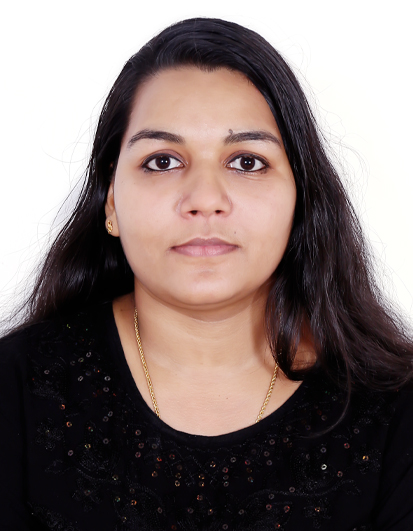 SAINASaina.362460@2freemail.comCareer ObjectivesAmbitious to build a career in accounting and finance with an organization where team work is required and hard working is appreciated and to be in a position which is best suited to my knowledge and skills. Academic CredentialsComputer & Software SkillsMS OFFICE,MS EXCELTALLYOFFICE AUTOMATION  AND ACCOUNTING SOFTWARETraining & Workshops AttendedAttended two month spoken English training class conducted by Anglo Intelligentsia                                                                institution at Thrissur.Attended one day personality development program.Personal StrengthFlexibility and adaptabilityPositive AttitudeHard workingGoal orientedCommerce Papers StudiedInternational Business Environment International Marketing ManagementIndia’s Foreign Trade Export Import Procedures and Documentation International Marketing LogisticsInternational Business FinanceOrganization Theory and BehaviorResearch Methodology and Statistical Analysis Financial ManagementWork Experience Worked as Accounts Assistant for the period from September- 2014 to November-2015 at GOOD YEARS HIRE PURCHASE AND FINANCE   AMBALLUR-THRISSUR.Course	Institution/BoardYear of PassingMark ScoredMasters Degree inCommerceIGNOU- India201661%Bachelor Degree inCommerceCalicut University-Kerala200971%Plus Two (Commerce Group)Assumption HSS, HSE-Kerala200685%SSLCBoard of Public Examination Kerala2004 79%